Підстава: пункт 4-1 постанови Кабінету Міністрів України від 11 жовтня 2016 р. № 710 «Про ефективне використання державних коштів» Обґрунтування на виконання вимог Постанови КМУ від 11.10.2016 № 710:Враховуючи зазначене, замовник прийняв рішення стосовно застосування таких технічних та якісних характеристик предмета закупівлі: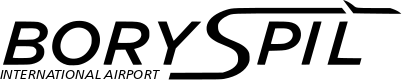 ДЕРЖАВНЕ ПІДПРИЄМСТВО«МІЖНАРОДНИЙ АЕРОПОРТ «БОРИСПІЛЬ» 08300, Україна, Київська обл., Бориспільський район, село Гора, вулиця Бориспіль -7, код 20572069, юридична особа/ суб'єкт господарювання, який здійснює діяльність в окремих сферах господарювання, зазначених у п. 4 ч.1 ст. 2 Закону України «Про публічні закупівлі»Обґрунтування технічних та якісних характеристик предмета закупівлі та очікуваної вартості предмета закупівліОбґрунтування технічних та якісних характеристик предмета закупівлі та очікуваної вартості предмета закупівліПункт КошторисуНазва предмета закупівлі із зазначенням коду за Єдиним закупівельним словникомОчікувана вартість предмета закупівлі згідно річного плану закупівельОчікувана вартість предмета закупівлі згідно ОГОЛОШЕННЯ про проведення відкритих торгівІдентифікатор процедури закупівліп. 20.04 (2023)Послуги з обов’язкового страхування цивільно-правової відповідальності власників наземних транспортних засобів, код ДК 021:2015 - 66510000-8 - Страхові послуги 164 440,00 грн. з ПДВ164 440,00грн. без ПДВ UA-2023-04-14-007010-a1Обґрунтування технічних та якісних характеристик предмета закупівліТехнічні та якісні характеристики предмету закупівлі визначені Законом України від 07.03.1996 року № 85/96-ВР «Про страхування» та Законом України від 1 липня 2004 року № 1961-IV «Про обов'язкове страхування цивільно-правової відповідальності власників наземних транспортних засобів».2Обґрунтування очікуваної вартості предмета закупівліВизначення очікуваної вартості здійснено методом порівняння ринкових цін на підставі отриманих цінових  пропозицій.3Інша інформація№ п/пНайменування послугОдиницявиміруКількістьТехнічні та якісні характеристики предмета закупівлі(Технічна специфікація)1Послуги з обов'язкового страхування цивільно-правової відповідальності  власників наземних транспортних засобівПослуга1Надання послуги з обов'язкового страхування цивільно-правової відповідальності власників наземних транспортних засобів здійснюється згідно вимог Закону України від 07.03.1996 року № 85/96-ВР «Про страхування» та Закону України від 1 липня 2004 року № 1961-IV «Про обов'язкове страхування цивільно-правової відповідальності власників наземних транспортних засобів». Кількість транспортних засобів ДП МА «БОРИСПІЛЬ», які потребують забезпечення страхування цивільно-правової відповідальності, під час їх експлуатації - 70 одиниць 